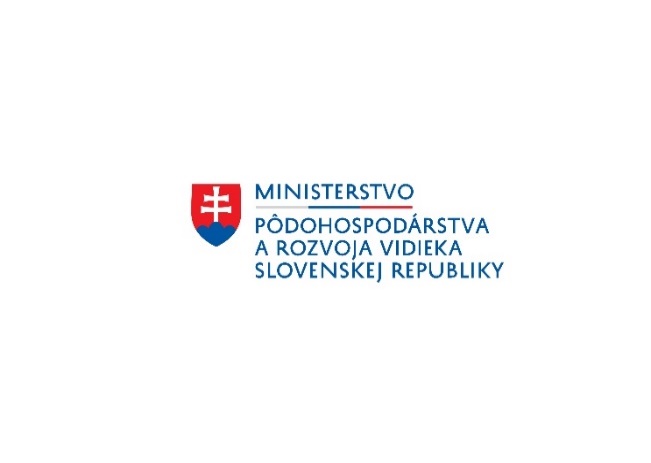 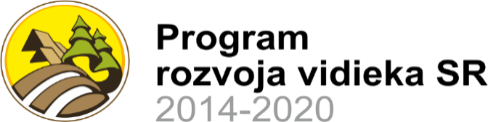 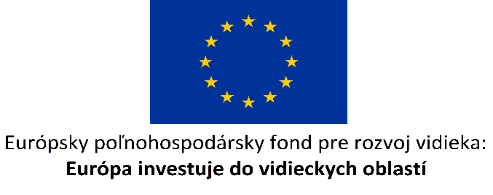 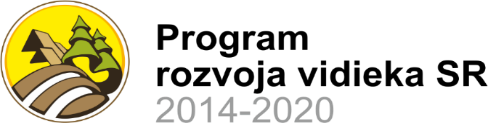 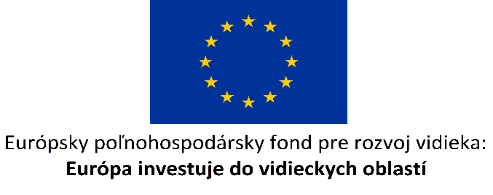 Názov projektu:  Rekonštrukcia chodníkov v obci FačkovCieľ a popis projektu: Cieľom projektu zameraného na rekonštrukciu chodníka v obci Fačkov je zlepšenie a rozvoj slabej lokálnej infraštruktúry v obci, a tým zlepšenie kvality života na vidieku, podpora miestneho rozvoja a dosiahnutie pozitívnych zmien v obci, ktoré budú smerované prioritne na ekonomický rozvoj s pozitívnym vplyvom na zamestnanosť a rozvoj podnikania v obci. Realizácia projektu bude mať za následok zvýšenie bezpečnosti života obyvateľov i návštevníkov obce. Tento projekt sa realizuje vďaka podpore a spolufinancovaniu Európskou úniou z prostriedkov Európskeho poľnohospodárskeho fondu pre rozvoj vidieka a štátnym rozpočtom Slovenskej republiky v rámci Programu rozvoja vidieka SR 2014 – 2020. Program: 		Program rozvoja vidieka SR 2014 – 2020Spolufinancovaný fondom: Európsky poľnohospodársky fond pre rozvoj vidieka (EPFRV)Opatrenie č./názov : 7 Základné služby a obnova dedín vo vidieckych oblastiachPodopatrenie č./názov: 7.2 Podpora na investície do vytvárania, zlepšovania alebo rozširovania všetkých druhov infraštruktúr malých rozmerov vrátane investícií do energie z obnoviteľných zdrojov a úspor energie – Investície do vytvárania, zlepšovania alebo rozširovania všetkých druhov infraštruktúr malých rozmerovOblasť zamerania podľa výzvy: Výstavba a rekonštrukcia miestnych komunikácií, lávok, mostov, chodníkov a záchytných parkovísk, autobusových zastávokKód Výzvy: 		13/PRV/2015Kód Projektu: 	072ZA130027Poskytovateľ:	Pôdohospodárska platobná agentúraPrijímateľ: 		Obec FačkovFačkov č. 69, 013 15 Rajecká Lesná               Miesto realizácie projektu: SR, Žilinský samosprávny kraj, Žilina, Fačkov              Celková výška oprávnených výdavkov projektu: 	75 927, 49 EURNenávratný finančný príspevok (EPFRV/ŠR SR): 	75 927, 49 EUR